Утверждаю:                                                                                          Директор МУК «КДЦ                                                                                        Среднечубуркского с\п»                                                                                                     Е. А. Пономарева.Текстовой отчет  МУК «Культурно-досуговый центр Среднечубуркского сельского поселения»Ночь искусств.         4 ноября прошла ежегодная  всероссийская культурно - образовательная акция «Ночь искусств» 2018 — это, в первую очередь, ночь творчества. В Культурно-досуговом центре прошел цикл мероприятий,  посвященный празднику.   В 19.00 начался концерт под названием «В единстве наша сила». Вокальной группой  «Криницы»  были исполнены песни: «Широки просторы наши», «Праздничная», «Кубань моя».
  Солистка Антонина  Иванец исполнила песни «Любите пока любится», «На берегу степной реки», «Казаки возвернутся», «Гуляй Россия». Была показана театрализация.   В 20.00  в библиотеке  прошла беседа под названием «Я росинка твоя Россия», посвящённая  Дню народного единства.   Во все времена русские люди любили свою родину. Слагали о ней песни, пословицы и стихи, во имя родной стороны совершали подвиги.     В ходе мероприятия библиотекарь рассказала о памятнике, который  стоит в Москве на Красной площади,  памятнике Минину и Пожарскому.    На постаменте его начертаны слова: «Гражданину Минину и князю Пожарскому благодарная Россия». Эти люди спасли свою страну от врагов, которые захватили ее. Теперь мы празднуем День народного ополчения как свой заслуженный праздник. И мы так же горячо любим свою Родину и готовы постоять за нее.    В 20.30 музейный работник Литвинова Г.П. представила презентацию  о знаменитых театральных постановках «Удивительный мир театра». С 21.00 до 22.00  прошёл  вечер танцев для молодежи под названием «Мы вместе».       2018 году   200—летний  юбилей со дня рождения И.С. Тургенева – это  событие международного масштаба, способствующее межнациональном культурному взаимодействию и продвижению российского культурного наследия. В библиотеке была представлена выставка под названием «Первая любовь».На выставке были представлены книги писателя: «Записки охотника», «Дворянское гнездо», «Накануне», «Ася», «Отцы и дети».     И. С. Тургенев  первый русский писатель, который был признан писателем европейским. Мировая слава русской литературы начинается с общеевропейской славы тургеневских  произведений. Творчество Тургенева неотделимо от музыкальной культуры романс «Утро туманное, утро седое..»  написано  на стихи Ивана Сергеевича Тургенева - это сама душа России, с ее неизбывной тоской по идеалу и вечной верой в свет и добро.В мероприятии приняли участие: 118  человек, из них дети 20 взрослые 98.Телефон: 38-9-71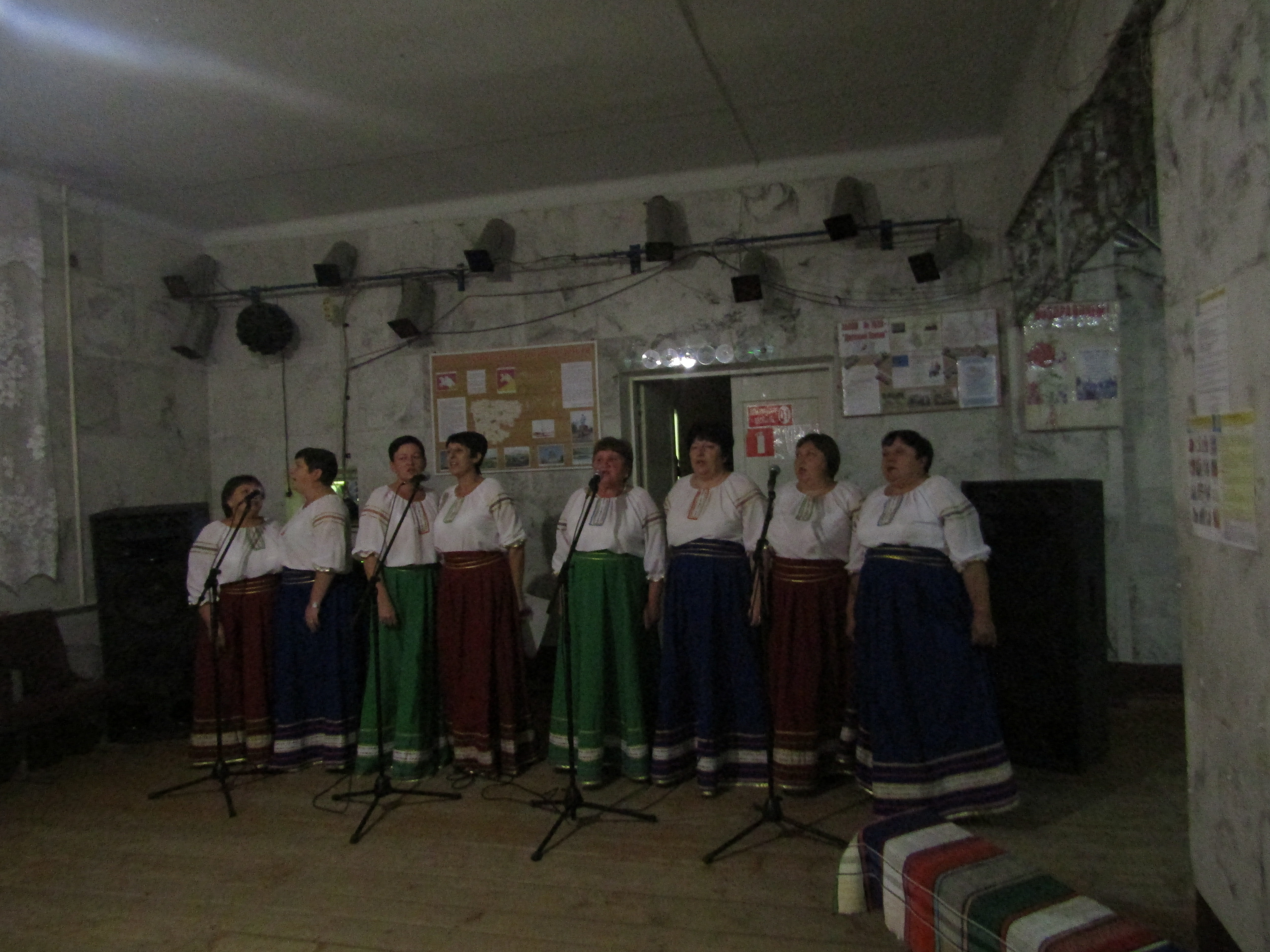 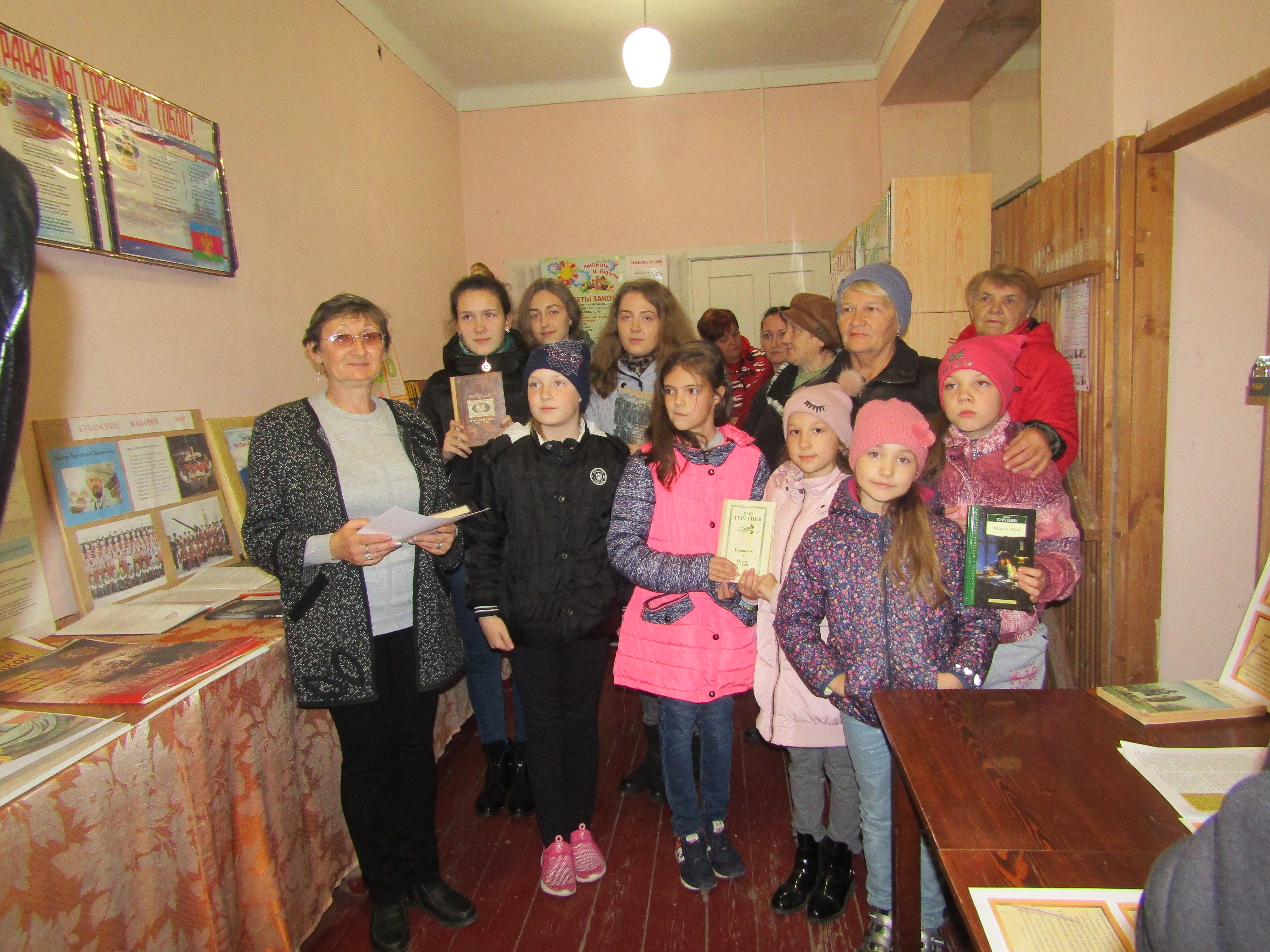 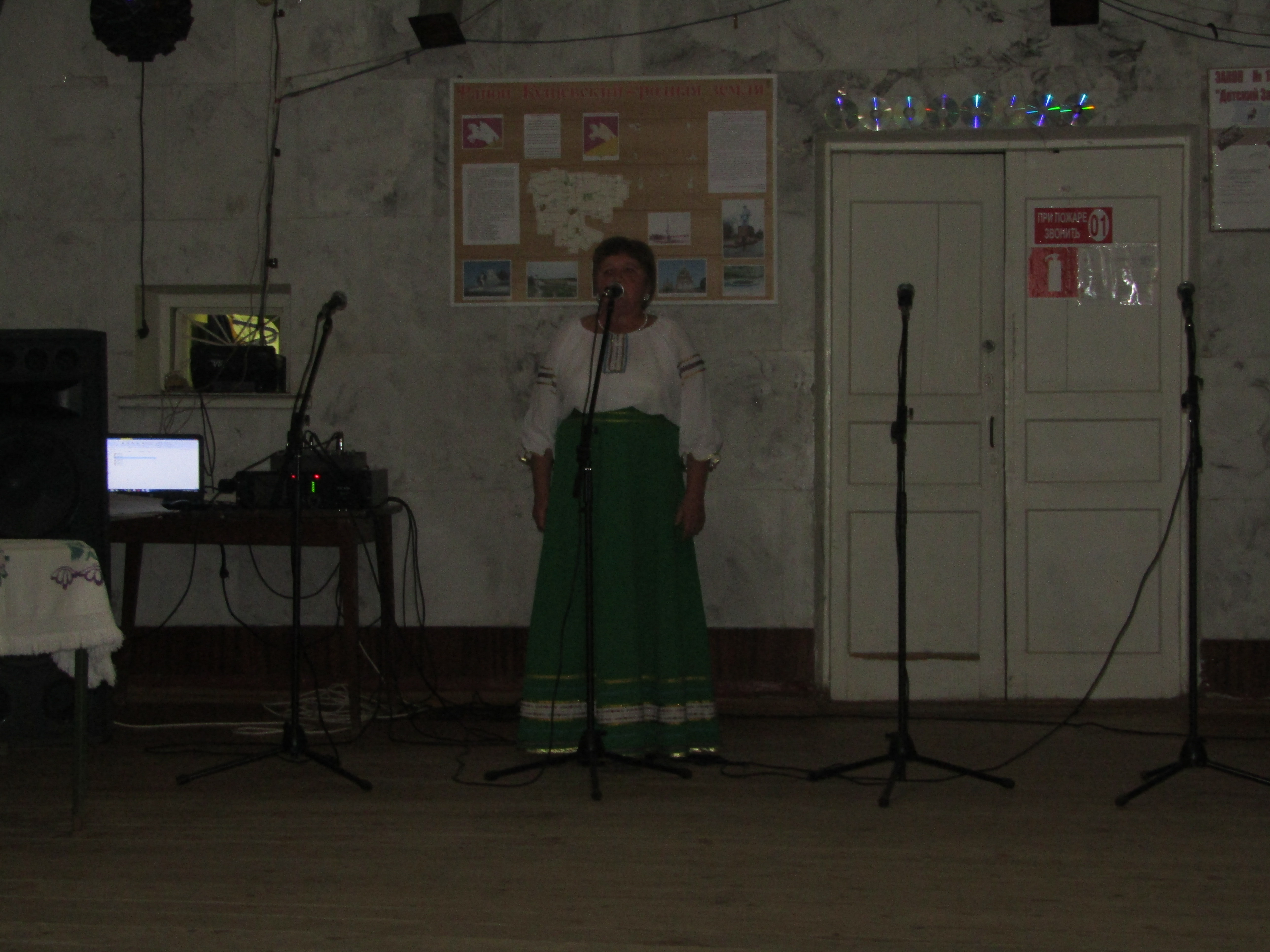 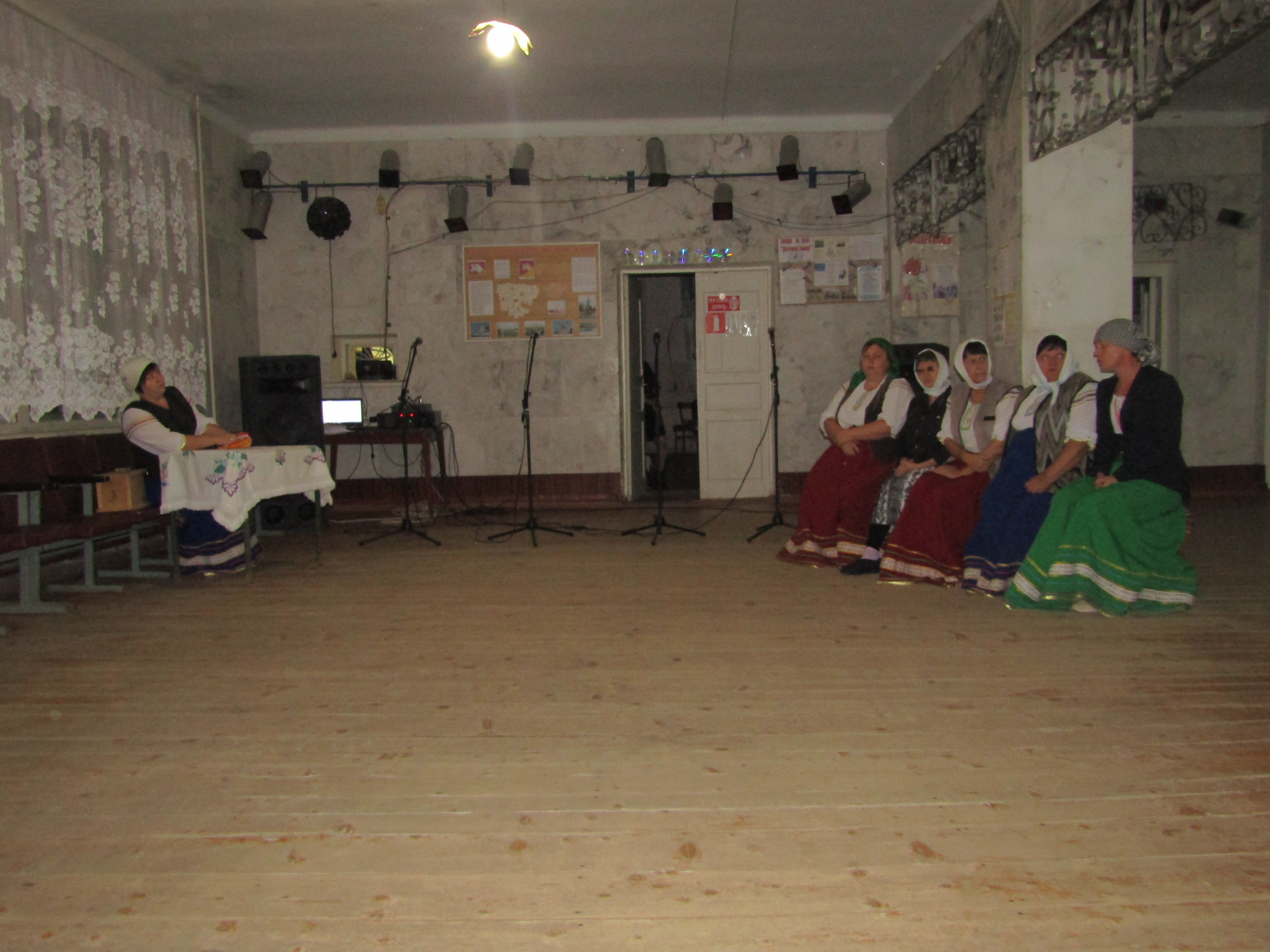 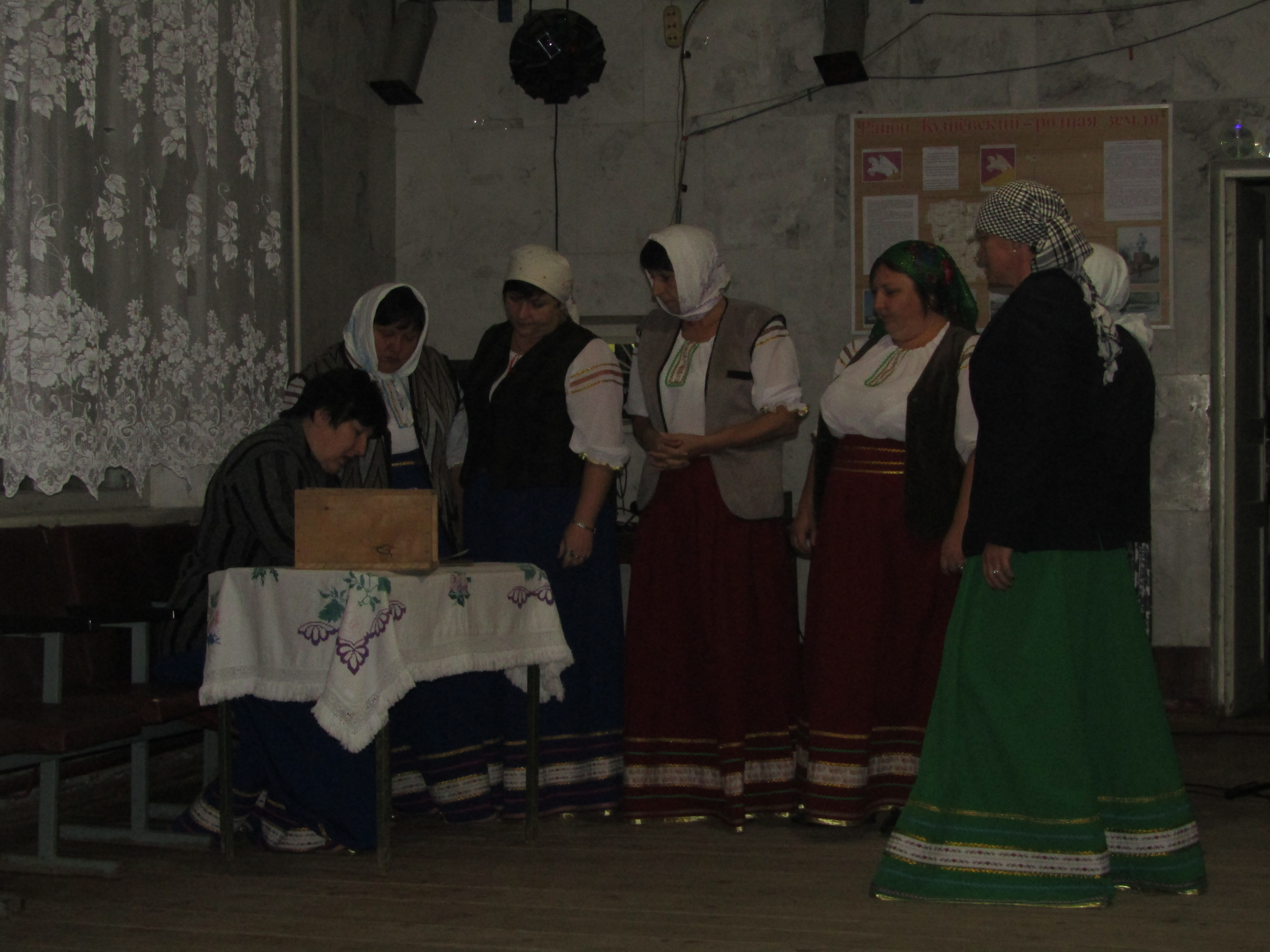 